LIBERECKÝ KRAJSTŘEDNĚDOBÝ VÝHLED ROZPOČTU
NA OBDOBÍ LET 2024-2027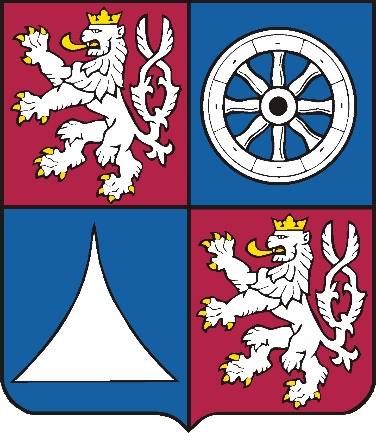 říjen 2023I. ÚvodStřednědobý výhled rozpočtu Libereckého kraje na období let 2024–2027 je sestaven v souladu s ustanovením § 3 odst. 1) a 2) zákona č. 250/2000 Sb., o rozpočtových pravidlech územních rozpočtů, v platném znění. Střednědobý výhled rozpočtu se sestavuje na základě uzavřených smluvních vztahů a přijatých závazků zpravidla na 2 až 5 let následujících po roce, na který se sestavuje rozpočet kraje. Střednědobý výhled rozpočtu kraje na období let 2024–2027 (dále také „jen“ SVR) zohledňuje tyto skutečnosti:Stále platný Střednědobý výhled rozpočtu Libereckého kraje na období let 2023–2026, který byl schválen zastupitelstvem kraje dne 25. 10. 2022 usnesením č. 448/22/ZK, který ve své příjmové části daňových příjmů očekával pozitivní dopad do příjmové stránky rozpočtu nejen roku 2023, ale i na období let následujících, a to v souvislosti s předpokládanými pokračujícími inflačními vlivy v české ekonomice.Dne 29. 11. 2022 schválilo Zastupitelstvo Libereckého kraje usnesením č 512/22/ZK rozpočet Libereckého kraje na rok 2023, kde došlo na příjmové straně rozpočtu k navýšení očekávaných daňových příjmů pro rok 2023 o 515 mil. Kč oproti upravenému objemu daňových příjmů roku 2022. S ohledem na pozitivní skutečné plnění daňových příjmů v 1. pololetí 2023 dále došlo k navýšení těchto příjmů v rozsahu 250 mil. Kč s tím, že upravené daňové příjmy kraje představují částku 4 350 mil. Kč. I přes toto navýšení objemu daňových příjmů kraje pokračuje dále trend ve vyšších než očekávaných plnění jednotlivých měsíčních tranší způsobený zejména vyšším výběrem daně z příjmů právnických osob. Predikce Ministerstva financí ČR o očekávaném vývoji daňových příjmů státu a územních samosprávních celků s výhledem na rok 2024 aktualizované v měsíci srpen 2023 a zákon č. 243/2000 Sb. zákon o rozpočtovém určení daní, kde podíl krajů na vybraných sdílených daních stále činí 9,78 %. Aktualizace Střednědobého výhledu rozpočtu v podmínkách Libereckého kraje probíhá standardně v pravidelných ročních intervalech. Současná aktualizace v měsíci září, který považujeme za již relevantní období pro úpravy výhledu, zejména pak ve výdajové stránce, kdy odráží aktuální stav orgány kraje případných nově přijatých záměrů, závazků nebo vizí s dopadem do rozpočtu kraje.Na straně výdajů jsou ve střednědobém výhledu rozpočtu kvantifikovány a „valorizovány“ zejména mandatorní výdaje“, tj. výdaje na smluvní a obdobné závazky kraje, především výdaje na:provoz zřízených příspěvkových organizací (1 607 mil. Kč),zajištění výdajů na dopravní obslužnost (949 mil. Kč)investice do silnic II. a III. tříd (650 mil. Kč) a příspěvkových organizací kraje v kapitole 920 – Kapitálové výdaje (675 mil. Kč) a kapitole 923- Spolufinancování EU (936 mil. Kč),provoz krajského úřadu (365 mil. Kč).U ostatních aktivit a činností v působnosti kraje byly reflektovány především přijaté nebo přijímané závazky kraje a usneseními orgánů kraje přijaté záměry.II. Příjmy krajeDaňové příjmy kraje bilancované v návrhu střednědobého výhledu rozpočtu kraje na období let 2024–2027 vychází z průběhu skutečného plnění daňových příjmů kraje za 2. čtvrtletí 2023, predikce Ministerstva financí ČR o očekávaném vývoji daňových příjmů státu a územních samosprávních celků s výhledem na rok 2024 aktualizované v srpnu 2023 a podílu krajů na vybraných sdílených daní na úrovni 9,78%. Na základě těchto podkladů je navrhovaný očekávaný objem příjmů kraje ze sdílených daní na rok 2024 ve výši 4 810 mil. Kč, což představuje navýšení o 10,6 % na současný upravený rozpočet 2023 a 17,3 % na schválený rozpočet 2023.Pro rok 2025 a následující je očekáván nárůst daňových příjmy kraje ročně o 4 %.Vývoj daňových příjmů ze sdílených daní na úrovni schválených rozpočtův letech 2019 – 2024NR = návrh rozpočtuSR = schválený rozpočetUR = upravený rozpočetDaňové příjmy, účelově předurčené k jejich využití ve výdajové části rozpočtu kraje, nejsou pro účely sestavení bilancí rozpočtového výhledu rozhodující. Jejich rozpočtovaná výše nachází adekvátní odezvu v objemu rozpočtovaných výdajů a změny v objemech těchto příjmů jsou vůči bilanci rozpočtu kraje neutrální. Jedná se o poplatky za odběr podzemních vod, které jsou zdrojem financování výdajů krajského fondu ochrany vod. Na období let 2024–2027 je na základě skutečného inkasa poplatků za odběry podzemních vod uvažováno s konstantními příjmy na úrovni 19 000 tis. Kč za rok. Účelově předurčené daňové příjmy na úrovni schválených rozpočtů v letech 2018 – 2024Jako součást daňových příjmů kraje jsou rovněž rozpočtovány i krajem přijímané správní poplatky a poplatky za znečišťování ovzduší, které jsou z hlediska vlivu na celkový objem rozpočtu nepodstatné a pro potřebu bilance rozpočtového výhledu jsou pro celé období, na která je rozpočtový výhled sestavován, konstantní, na úrovni 920 tis. Kč/rok. Nedaňové příjmy kraje, které nejsou účelově předurčené k jejich využití ve výdajové části rozpočtu kraje, představují v bilanci rozpočtového výhledu odvody odpisů z nemovitého majetku příspěvkových organizací, které zřizuje kraj, příjmy z pronájmů majetku, příjmy z věcných břemen a ostatní, nahodilé nedaňové příjmy kraje, které se podílejí zejména na finančním krytí provozních výdajů kraje.V navrhovaném výhledu rozpočtu 2024–2027 došlo k mírnému navýšení celkového objemu nedaňových příjmů. Objem odvodů odpisů z nemovitého majetku příspěvkových organizací, které zřizuje kraj, je pro rok 2024 na úrovni 41 418,18 tis. Kč a pro roky následující je počítáno se stejným objemem.Objem nedaňových příjmů v roce 2024 dále reflektuje navýšení příjmů zejména z úrokových výnosů. Pro roky 2026 a následující jsou ve střednědobém výhledu úrokové výnosy poníženy v souvislosti s očekávaným poklesem Repo sazby ze strany ČNB. Nedaňové příjmy na úrovni schválených rozpočtů v letech 2018 – 2024Kapitálové příjmy kraje nejsou do výhledu rozpočtu, pro svou nahodilost a marginální vliv na celkový objem rozpočtu v daném období zahrnovány. Případné kapitálové výnosy, realizované především z prodeje nemovitého majetku kraje, jsou řešeny aktuálně v příslušném rozpočtovém období prostřednictvím odpovídajících změn schváleného ročního rozpočtu kraje.  Krajem přijímané transfery z jiných rozpočtů tvoří především příspěvek státního rozpočtu na úhradu výdajů souvisejících s přeneseným výkonem státní správy krajským úřadem. Aktualizace objemu v rozpočtovém výhledu reflektuje schválení tzv. ozdraveného balíčku, jež má za cíl snížit výdaje státního rozpočtu a v důsledku přijetí „balíčku“ dochází k navýšení tohoto příspěvku pro rok 2024 pouze o 2,7%, pro roky následující je ve výhledu počítáno s opětovným ročním nárůstem o 5%.Další z rozpočtovaných transferů s vlivem na rozpočet kraje představují finanční příspěvky z rozpočtů obcí Libereckého kraje na dopravní obslužnost, které vyjadřují podíl rozpočtů obcí na financování autobusové dopravní obslužnosti kraje. Celkový objem pro rok 2024 byl navýšen v souladu se smluvně stanovenými pravidly indexace nákladových položek, tj. dojde k navýšení ceny dopravního výkonu z 90 Kč/obyvatele na částku 200 Kč/obyvatele. Pro období následující ve střednědobém výhledu rozpočtu na období let 2024–2027 je počítáno s tímto navýšeným objemem z nového smluvního ujednání mezi krajem a obcemi. Dotace ze Státního fondu dopravní infrastruktury (SFDI) – mimořádně pro rok 2024 je již součástí střednědobého výhledu rozpočtu resp. návrhu rozpočtu 2024 očekávaná účelová dotace z rozpočtu SFDI.III. FinancováníPro rok 2024 je ve střednědobém výhledu rozpočtu počítáno se zapojením mimořádných zdrojů na úrovni 813 mil. Kč, které odpovídají navýšeným potřebám ve výdajové části rozpočtu v následující struktuře:částka 420 mil. Kč – financování, zapojení použitelných finančních zdrojů minulých rozpočtových období - vyšší daňové příjmy kraje,částka 130 mil. Kč – financování, zapojení použitelných finančních zdrojů z kladných úroků 2023, částka 34 mil. Kč – financování, zapojení použitelných finančních zdrojů v kapitole 917 05 – Transfery, odbor sociálních věcí. Financování akce "Financování sociálních služeb (z prostředků LK)" z 2023 do 2024,částka 99 mil. Kč – financování, zapojení použitelných finančních zdrojů v kapitole 920 14 - Kapitálové výdaje, odbor investic a správy nemovitého majetku. Financování akce "ITI IROP Kultivace okolí sídla LK 2. etapa - Revitalizace dolního centra Liberce II. et." z 2023 do 2024,částka 130 mil. Kč – financování, zapojení použitelných finančních zdrojů z rezerv kapitoly 913 – Příspěvkové organizace, Energie - rezerva plyn.Pro rok 2025 a období následující není s těmito zdroji počítáno.Bilance příjmů / zdrojů kraje na období let 2024–2027podrobněPodrobné rozdělení je uvedeno v P02_SVR_2024-2027_tabulková část, list PříjmyIV. VýdajeObjemy výdajů kraje v rámci navrhovaného střednědobého výhledu rozpočtu jsou navýšeny v důsledku příznivého plnění daňových příjmů kraje. V návrhu rozpočtu 2024 prioritně došlo k pokrytí smluvních a obdobných závazků kraje, zajištění investičních akcí, provozu příspěvkových organizací a dopravní obslužnosti a provozu krajského úřadu. Pro rok 2025 a následující je ve střednědobém výhledu kalkulováno s každoročním „mírným“ nárůstem výdajů, a to u provozu příspěvkových organizací a provozu krajského úřadu s navýšením 4 – 6 % (v závislosti na struktuře financování platů ze strany Libereckého kraje). U výdajů na dopravní obslužnost je kalkulováno s indexací na úrovni 5 % za rok.Bilance a saldo výdajů kraje na úrovni jednotlivých kapitol NR 2024 a SR 2023Specifikace dopadu vlivů na výdaje v jednotlivých kapitolách rozpočtu krajekap. 910 – Zastupitelstvo, ze které jsou hrazeny běžné osobní a provozní výdaje orgánů kraje. Pro rok 2024 je v rámci výhledu rozpočtu objem prostředků navýšen o rezervou na případné mimořádné výdaje spojené s volbami do zastupitelstev krajů jež proběhnou na podzim 2024.kap. 911 – Krajský úřad – pro rok 2024 je ve střednědobém výhledu rozpočtu počítáno s objemem roku 2023, který je mimořádně navýšen o 8 mil. Kč a který představují nedofinancovaný příspěvek na přenesenou působnost ze strany. Od 1. 1. 2024 v návaznosti na nově přijatou legislativu dochází ke vzniku nových agend v přenesené působnosti, které však nebudou pokryty v rámci příspěvku. Současně došlo ke snížení výdajů v rámci provozu budovy krajského úřadu.V roce 2025 a následujících je ve střednědobém výhledu počítáno s 6% ročním nárůstem výdajů.kap. 912 – Účelové příspěvky příspěvkovým organizacím - jedná se o výdajovou kapitolu rozpočtu kraje, ze které jsou poskytovány nad rámec kapitoly 913 – Příspěvkové organizace (provozní příspěvek) ostatní individuální účelové investiční a neinvestiční příspěvky krajem zřízeným příspěvkovým organizacím na „ad hoc“ projekty / aktivity. kap. 913 – Příspěvkové organizace zřizované krajem, ze které jsou hrazeny výdaje vyjadřující finanční vztah kraje k jím zřizovaným příspěvkovým organizacím – neinvestiční příspěvky na běžný provoz (mzdy, energie, opravy a nákup služeb) a na odpisy krajem svěřeného majetku do správy příspěvkových organizací k jeho hospodářskému využití, resp. vyrovnávací platby ke krytí záporného salda mezi výnosy a náklady těchto organizací. Objem provozních příspěvků u PO je pro rok 2024 nastaven na úroveň upraveného rozpočtu 2023 a pro roky 2025 a následující je objem provozních příspěvků pro účely střednědobého výhledu kraje systémově každoročně navýšen o 4 – 6 % (v závislosti na struktuře financování platů ze strany Libereckého kraje).Pro účely střednědobého výhledu rozpočtu je počítáno s cenou elektrické energie na úrovni 6 900 Kč/MWh, včetně všech poplatků a DPH a u plynu je počítáno s částkou 2 000 Kč/MWh, včetně všech poplatků a DPH. Dále jsou samostatně „vyčísleny“ předpokládané výdaje na elektrickou energii, plyn, dálkové teplo u resortu školství mládeže, tělovýchovy a sportu a resortu kultury, památkové péče a cestovního ruchu.kap. 914 – Působnosti, v jejímž rámci jsou hrazeny činnosti a aktivity odborů krajského úřadu související s výkonem samostatných a přenesených působností kraje formou přímých výdajů. Do roku 2023 rozhodující a zcela zásadní objem finančních prostředků v rámci kapitoly 914 – Působnosti představovaly výdaje na zajištění autobusové a drážní dopravní obslužnosti.Od roku 2024 je navržena nová kapitola 918 – Dopravní obslužnost, jejíž výdaje byly vyjmuty z kapitoly 914 – Působnosti, odbor dopravní obslužnosti a nyní představuje skutečný objem finančních prostředků vydaných Libereckým krajem na zajištění dopravní obslužnosti v kraji.kap. 918 – Dopravní obslužnostOd roku 2024 vznikla nová kapitola 918 – Dopravní obslužnost, jejíž výdaje byly vyjmuty z kapitoly 914 – Působnosti, odbor dopravní obslužnosti a nyní představuje skutečný objem finančních prostředků vydaných Libereckým krajem na zajištění dopravní obslužnosti v kraji.Pro rok 2024 jsou výdaje na zajištění autobusové a drážní dopravní obslužnosti v objemu 949.135,60 tis. Kč, což je o 208.094,40 tis. Kč nižší než schválený objem roku 2023. Pro roky 2025 a následující je v rámci střednědobého výhledu rozpočtu kraje počítáno s každoroční 5%-ním nárůstem resp. indexací cen na zajištění dopravní obslužnosti v kraji. kap. 915 – Významné akce výdajová kapitola nově zavedená do rozpočtu kraje v roce 2021. Seznam významných akcí podporovaných Libereckým krajem je schvalován Zastupitelstvem Libereckého kraje a do roku 2021 byly tyto akce součástí kapitoly 917 – Transfery.V návrhu rozpočtu na rok 2024 dosahuje objem této kapitoly výše 12 600 tis. Kč, tj. výše dle uzavřených smluv u akcí zařazených do Seznamu významných akcí na příslušný rok.kap. 917 – Transfery, výdajová kapitola zavedená do rozpočtu kraje pro zvýšení transparentnosti krajem realizovaných výdajů charakteru „individuální“ podpory. Ve schváleném rozpočtu na rok 2023 byly prostřednictvím této kapitoly rozpočtovány především tradiční dotace související s působnostmi kraje jako např. dotace JPO obcí (SDH) k programu Ministerstva vnitra, podpora sportu, Podnikatelský inkubátor LK, činnost protidrogového koordinátora, podpora divadel, regionální funkce knihoven, lékařská pohotovostní služba a ošetření osob pod vlivem alkoholu a v intoxikaci nebo financování sociálních služeb z prostředků LK. Pro rok 2024 je navrhovaný objem 325 638,41 tis. Kč. Dále je v této kapitole zahrnuta i přímá podpora, kterou nelze uplatnit např. prostřednictvím peněžních fondů kraje. kap. 919 – Pokladní správa je výdajovou kapitolou, ve které bylo doposud standardně alokováno 1 % z rozpočtovaných daňových příjmů kraje jako finanční rezerva kraje použitelná v případě propadu rozpočtovaných příjmů kraje, případně v důsledku přijetí opatření orgánů kraje k odvrácení hrozícího schodku hospodaření kraje v daném rozpočtovém období. Pro rok 2023 až 2025 není tato rezerva rozpočtována a od roku 2026 je tato rezerva navržena na úrovni 25 000 tis. Kč.Pro rok 2024 je v této kapitole alokováno 11 867 tis. Kč, a to na řešení věcných, finančních 
a organizačních opatření orgánů kraje. kap. 920 – Kapitálové výdaje nezbytné k financování investičních akcí nebo významných oprav ze zdrojů kraje příp. národních veřejných zdrojů. Bilancování výdajů této kapitoly se provádí individuálně ve vztahu ke stavu závazků kraje v daném rozpočtovém období. V návrhu střednědobého výhledu je pro rok 2024 v této kapitole alokován celkový objem finančních prostředků ve výši 1 324 569,12 tis. Kč. V tomto objemu je zahrnuta i částka 100 000 tis. Kč, jakožto podíl vlastních prostředků kraje na financování projektu Modernizace Krajské nemocnice Liberec – Etapa č. 1. V roce 2025 je počítáno s dofinancováním tohoto projektu s částkou 110 000 tis. Kč. Největší objem v této kapitole pak připadá na resort silničního hospodářství ve výši 708 398 tis. Kč a odbor zdravotnictví s částkou 222 771,12 tis. KčPro celkové zhodnocení kapitálové bilance rozpočtu kraje je nezbytné zahrnout rovněž realizaci investičních akcí nebo významných oprav na majetku kraje prostřednictvím kapitoly 923 – Spolufinancování EU. kap. 923 – Spolufinancování EU Pro finanční zabezpečení realizace projektů je nezbytné zachovat stávající princip rozpočtování a financování potřeb této kapitoly rozpočtu kraje, podle kterého nelze alokovat vratky finančních prostředků z předfinancování již realizovaných projektů do jiných výdajových kapitol rozpočtu kraje a současně je nezbytné ponechat veškeré nedočerpané zdroje běžného rozpočtového roku v rámci kapitoly a zachovat jejich plnou alokaci do období následujícího. Striktní dodržování tohoto principu umožňuje, při akceptování únosné míry rizika, snížit rozpočtovanou potřebu a zajistit dostatečné finanční prostředky na předfinancování dotčených projektů v roce 2024 a následujících. V návrhu střednědobého výhledu rozpočtu kraje na období let 2024–2027 je pro rok 2024 v této kapitole alokován celkový objem finančních prostředků ve výši 935 511,33 tis. Kč, který je po dohodě s odborem regionálního rozvoje a evropských projektů prioritně určen na zajištění spolufinancování již schválených a realizovaných akcí. V dalších letech 2025 a 2026 je v rámci střednědobého výhledu rozpočtu kraje počítáno s ročním objemem 450 000 tis. Kč a pro rok 2027 s objemem 350 000 tis. Kč.kap. 924 – Úvěry – dluhová služba, představuje režim splácení úroků a jistin úvěrů přijatých krajem. Střednědobý výhled rozpočtu kraje na období let 2024–2027 alokuje prostředky na úroky z úvěru v souladu se zastupitelstvem schváleným financováním Modernizace Krajské nemocnice Liberec – Etapa č. I. a prostředky na splácení jistiny úvěru od roku 2026 do 2035 ve výši 130 000 tis. Kč za rok.kap. 925 – Sociální fond, finančním zdrojem tohoto peněžního fondu kraje jsou 3,7% z rozpočtovaného objemu odměn uvolněných členů zastupitelstva a platů zaměstnanců kraje v daném rozpočtovém období. Aktualizovaný statut fondu byl schválen zastupitelstvem kraje v roce 2016.kap. 926 – Dotační fond je peněžní fond kraje, jehož prostřednictvím je realizována dotační politika kraje. Od roku 2015 se alokace finančních prostředků v dotačním fondu stává součástí schvalovaného rozpočtu kraje na příslušné rozpočtové období. Pro rok 2024 je objem této kapitoly navýšen o 45 mil. Kč, kdy dochází k navýšení alokovaných prostředků u stávajících „tradičních“ programů, jako je Program obnovy venkova, Regionální inovační program, Záchrana a obnova památek v LK, Podpora retence vody v krajině a adaptace sídel na změnu klimatu a dochází k pokračování podpory v roce 2023 nově vzniklých programů jako je Podpora městské mobility formou sdílených kol či Podpora primární péče.Pro další roky v rámci střednědobého výhledu rozpočtu kraje na období let 2024–2027 je počítáno s konstantním objemem finančních prostředků jako v roce 2024, tj. ve výši 156 400 tis. Kč.kap. 927 – Fond Turów je peněžním fondem kraje, který byl zřízen v roce 2022 usnesením zastupitelstva kraje č. 117/22/ZK a jehož zdroje tvoří finanční prostředky v celkovém objemu 844 150 tis. Kč, z toho přijatý finanční dar ve výši 240 900 tis. Kč od instituce PGE Foundation a finanční vyrovnání ve výši 603 250 tis. Kč od Polského státu. Zdroje fondu jsou pak navyšovány o kladné úrokové výnosy dosažené na „samostatném“ účtu fondu Turów za předchozí rok. Zdroje fondu na následující rok tak tvoří zůstatek finančních prostředků na „samostatném“ účtu fondu Turów za předchozí rok.kap. 931 – Krizový fond je peněžním fondem kraje, ze kterého jsou hrazeny běžné a investiční výdaje související s financováním opatření při krizových stavech a potřeb složek Integrovaného záchranného systému v souladu se statutem fondu. Pro rok 2024 jsou výdaje fondu ponechány na úrovni schváleného rozpočtu 2023, tj 10 000 tis. Kč. Pro rok 2025 a následující je pak zachován konstantní objem výdajů fondu na úrovni 10 000 tis. Kč.kap. 932 – Fond ochrany vod je peněžním fondem kraje, jehož finanční zdroje tvoří 50% podíl kraje na vybraných poplatcích za odběry podzemních vod v souladu s ustanoveními zákona č. 254/2001 Sb., o vodách, ve znění změn a doplňků.Objem této kapitoly na základě skutečného inkasa poplatků za odběry podzemních vod je stanoven na úrovni 19 000 tis. Kč za rok. Pro rok 2024 je objem výdajů navýšen o výdaje spojené se spolufinancováním individuálních dotací ve výši 16 000 tis. Kč. Celkový objem této kapitoly pak představuje 35 000 tis. Kč. Pro rok 2025 a následující je v rámci střednědobého výhledu rozpočtu kraje opět počítáno s objemem výdajů na úrovni 19 000 tis. Kč za rok.kap. 934 – Lesnický fond peněžní fond kraje, ve kterém jsou alokovány finanční prostředky kraje na podporu hospodaření v lesích. Od roku 2020 jsou výdaje Lesnického fondu na konstantní úrovni dosahující objemu 2 000 tis. Kč. Pro rok 2024 a následující roky je pak v rámci střednědobého výhledu rozpočtu kraje na období let 2024–2027 počítáno se zachováním tohoto konstantního objemu.Podrobné bilance příjmů a výdajů návrhu střednědobého výhledu rozpočtu kraje na období let 2024–2027 jsou uvedeny v příloze (tabulkové části), která tvoří nedílnou součást střednědobého výhledu rozpočtu na období let 2024–2027. v tis. Kčrok NR 2024UR 2023SR 2023UR 2022SR 2021SR 2020SR 2019schválený/navrhovaný4 810 0004 350 0004 100 0003 585 0002 970 0003 360 0003 200 000porovnávané obdobíNR 2024/ SR 2023xSR 2023/ UR 2022UR 2022/ SR 20212021/20202020/20192019/2018rozdíl710 000x515 000615 000-390 000160 000240 000rozdíl v %17,3%x14,4%20,7%-11,6%5,0%8,1%poplatky za odběr podzemních vodpoplatky za odběr podzemních vodpoplatky za odběr podzemních vodpoplatky za odběr podzemních vodv tis. Kčrok NR 2024SR 2023SR 2022SR 2021SR 2020SR 2019SR 2018schválený/navrhovaný19 00019 00018 00018 00018 00018 00015 000porovnávané období2024/20232023/20222022/20212021/20202020/20192019/20182018/2017rozdíl01 0000003 000-3 000 rozdíl v %0%6%0%0%0%20,0%-16,7%nedaňové příjmyv tis. Kčrok NR 2024SR 2023SR 2022SR 2021SR 2020SR 2019SR 2018schválený/navrhovaný134 307124 81194 89370 96867 23861 65459 887porovnávané období2024/20232023/20222022/20212021/20202020/20192019/20182018/2017rozdíl9 49629 91723 9253 7305 5831 7674 530rozdíl v %7,6%31,5%33,7%5,5%9,1%3,0%8,2%příspěvek státního rozpočtu na výkon státní správypříspěvek státního rozpočtu na výkon státní správypříspěvek státního rozpočtu na výkon státní správypříspěvek státního rozpočtu na výkon státní správypříspěvek státního rozpočtu na výkon státní správyv tis. Kčrok NR 2024SR 2023SR 2022SR 2021SR 2020SR 2019SR 2018schválený/navrhovaný118 302115 206105 040100 03888 95578 06770 970porovnávané období2024/20232023/20222022/20212021/20202020/20192019/20182018/2017rozdíl3 09610 1665 00211 08310 8887 0973 380 rozdíl v %2,7%9,7%5,0%12,5%13,9%10,0%5,0%finanční příspěvky z rozpočtů obcífinanční příspěvky z rozpočtů obcífinanční příspěvky z rozpočtů obcív tis. Kčrok NR 2024SR 2023SR 2022SR 2021SR 2020SR 2019SR 2018schválený/navrhovaný89 83527 57127 57127 57127 00026 00026 133porovnávané období2024/20232023/20222022/20212021/20202020/20192019/20182018/2017rozdíl62 265005711 000-1330 rozdíl v %225,8%0,0%0,0%2,1%3,8%-0,5%0,0%účelové prostředky ze SFDIúčelové prostředky ze SFDIúčelové prostředky ze SFDIv tis. Kčrok rok NR 2024202320222021SFDI (Registr smluv)investice / neinvestice150 000242 896165 231223 382v tis. KčPŘÍJMY                       SR 2023NR 2024Rozdíl NR 2024 - SR 2023SVR 2025SVR 2026SVR 20271) Daňové příjmy4 119 920,004 829 920,00710 000,005 022 320,005 222 416,005 430 515,84sdílené daně - podíl na sdílených daních státu4 100 000,004 810 000,00710 000,005 002 400,005 202 496,005 410 595,84ostatní daňové příjmy19 920,0019 920,000,0019 920,0019 920,0019 920,002) Nedaňové příjmy124 810,62134 306,579 495,95124 500,1695 959,1595 957,59úrokové výnosy45 000,0050 000,005 000,0040 000,0010 000,0010 000,00odvody odpisů z nemovitého majetku PO kraje49 899,1248 616,57-1 282,5548 810,1648 822,1548 820,59ostatní nedaňové příjmy29 911,5035 690,005 778,5035 690,0037 137,0037 137,003) Dotace a příspěvky 142 776,58358 136,90215 360,32214 051,98220 262,80226 784,17zákon o státním rozpočtu115 205,70118 301,503 095,80124 216,58130 427,40136 948,77dotace od obcí na dopravní obslužnost27 570,8889 835,4062 264,5289 835,4089 835,4089 835,40očekávaná dotace SFDI - reko. silnic II. a III. tříd pro kraje0,00150 000,00150 000,000,000,000,004) Kapitálové příjmy0,000,000,000,000,000,00Příjmy / očekávané příjmy celkem4 387 507,205 322 363,47934 856,275 360 872,145 538 637,955 753 257,60OSTATNÍ ZDROJE - Financování                      545 000,00813 000,00268 000,000,000,000,00Financování - zapojení použitelných finančních zdrojů minulých rozpočtových období - vyšší daň. příjmy kraje245 000,00420 000,00175 000,000,000,000,00Financování - zapojení použitelných finančních zdrojů minulých rozpočtových období - vyšší daň. příjmy kraje, Dopravní obslužnost změna indexace 2022160 000,00-160 000,000,000,000,00Financování - zapojení použitelných finančních zdrojů z kladných úroků 2023110 000,00130 000,0020 000,000,000,000,00Financování -  zapojení použitelných finančních zdrojů v kapitole 917 05 - Transfery. Financování akce "Financování soc. služeb (z prostředků LK)" z 2023 do 202434 000,0034 000,00Financování - zapojení použitelných finančních zdrojů v kapitole 920 14 - Kapitálové výdaje. Financování akce "ITI IROP Kultivace okolí sídla LK 2. etapa - Revitalizace dolního centra Liberce II. et." z 2023 do 202499 000,0099 000,000,000,000,00Financování - zapojení použitelných finančních zdrojů - rezervy 913 03 Energie plyn30 000,00130 000,00100 000,000,000,000,00PŘÍJMY a ZDROJE KRAJE CELKEM4 932 507,206 135 363,471 202 856,275 360 872,145 538 637,955 753 257,60v tis. Kčrozpočet kraje - výdajová kapitolač. kap.SR 2023NR 2024Rozdíl              2024-2023rozpočet kraje - výdajová kapitolač. kap.SR 2023NR 2024Rozdíl              2024-2023Zastupitelstvo91041 449,3943 564,392 115,00Krajský úřad911388 400,00395 208,006 808,00Účelové příspěvky PO91247 040,0055 623,998 583,99Příspěvkové organizace9131 835 692,581 606 621,31-229 071,27Působnosti914195 236,62222 085,6926 849,07Významné akce91511 000,0012 600,001 600,00Transfery917261 804,61325 638,4163 833,80Dopravní obslužnost9181 157 230,00949 135,60-208 094,40Kapitálové výdaje920534 756,321 324 569,13789 812,81Pokladní správa91924 249,7011 867,42-12 382,28Spolufinancování EU923258 752,28935 511,34676 759,06Úvěry92418 000,0039 000,0021 000,00Sociální fond92510 445,7010 538,2092,50Krizový fond93110 000,0010 000,000,00Fond ochrany vod93225 000,0035 000,0010 000,00Lesnický fond9342 000,002 000,000,00Dotační fond926111 450,00156 400,0044 950,00výdaje kraje celkemx4 932 507,206 135 363,471 202 856,27kap. 910 - Zastupitelstvokap. 910 - Zastupitelstvov tis. Kčrok NR 2024SR 2023SR 2022SR 2021SR 2020SR 2019SR 2018schválený/navrhovaný43 56441 44937 01535 72939 28833 92431 839porovnávané období2024/20232023/20222022/20212021/20202020/20192019/20182018/2017rozdíl2 115 4 435 1 286 -3 559 5 364 2 085 x rozdíl v %5,1%12,0%3,6%-9,1%15,8%6,5%xkap. 911 - Krajský úřadkap. 911 - Krajský úřadv tis. Kčrok NR 2024SR 2023SR 2022SR 2021SR 2020SR 2019SR 2018schválený/navrhovaný395 208388 400343 887325 332331 903317 569293 544porovnávané období2024/20232023/20222022/20212021/20202020/20192019/20182018/2017rozdíl6 808 44 513 18 555 -6 571 14 334 24 024 xrozdíl v %1,8%12,9%5,7%-2,0%4,5%8,2%xkap. 912 - Účelové příspěvky příspěvkovým organizacím krajekap. 912 - Účelové příspěvky příspěvkovým organizacím krajekap. 912 - Účelové příspěvky příspěvkovým organizacím krajekap. 912 - Účelové příspěvky příspěvkovým organizacím krajekap. 912 - Účelové příspěvky příspěvkovým organizacím krajev tis. Kčrok NR 2024SR 2023SR 2022SR 2021SR 2020SR 2019SR 2018schválený/navrhovaný55 62447 04046 65023 25052 33673 04139 850porovnávané období2024/20232023/20222022/20212021/20202020/20192019/20182018/2017rozdíl8 584390 23 400 -29 086 -20 705 33 191xrozdíl v %18,2%0,8%100,6%-55,6%-28,3%83,3%xkap. 913 – Příspěvkové organizace zřízené krajemkap. 913 – Příspěvkové organizace zřízené krajemkap. 913 – Příspěvkové organizace zřízené krajemkap. 913 – Příspěvkové organizace zřízené krajemv tis. Kčrok NR 2024SR 2023SR 2022SR 2021SR 2020SR 2019SR 2018schválený/navrhovaný1 606 6211 835 6931 276 8411 083 1531 135 9221 080 5901 043 446porovnávané období2024/20232023/20222022/20212021/20202020/20192019/20182018/2017Rozdíl  *-229 071 558 852 193 688 -52 769 55 332 37 145 xrozdíl v %-12,5%43,8%17,9%-4,6%5,1%3,6%x*  v tom 130 mil. Kč Rezerva plyn ve SR 2023 *  v tom 130 mil. Kč Rezerva plyn ve SR 2023 *  v tom 130 mil. Kč Rezerva plyn ve SR 2023 *  v tom 130 mil. Kč Rezerva plyn ve SR 2023 *  v tom 130 mil. Kč Rezerva plyn ve SR 2023 *  v tom 130 mil. Kč Rezerva plyn ve SR 2023 *  v tom 130 mil. Kč Rezerva plyn ve SR 2023 *  v tom 130 mil. Kč Rezerva plyn ve SR 2023 kap. 914 – Působnostikap. 914 – Působnostiv tis. Kčrok NR 2024SR 2023SR 2022SR 2021SR 2020SR 2019SR 2018schválený/navrhovaný*222 0861 352 467**974 057903 643876 633818 892750 740porovnávané období2024/20232023/20222022/20212021/20202020/20192019/20182018/2017rozdíl26 849378 41070 41427 01057 74268 152xrozdíl v %13,8%38,8%7,8%3,1%7,1%9,1%x*   od roku 2024 „očištěna“ o výdaje na zajištění dopravní obslužnosti v Libereckém kraji*   od roku 2024 „očištěna“ o výdaje na zajištění dopravní obslužnosti v Libereckém kraji*   od roku 2024 „očištěna“ o výdaje na zajištění dopravní obslužnosti v Libereckém kraji*   od roku 2024 „očištěna“ o výdaje na zajištění dopravní obslužnosti v Libereckém kraji*   od roku 2024 „očištěna“ o výdaje na zajištění dopravní obslužnosti v Libereckém kraji*   od roku 2024 „očištěna“ o výdaje na zajištění dopravní obslužnosti v Libereckém kraji*   od roku 2024 „očištěna“ o výdaje na zajištění dopravní obslužnosti v Libereckém kraji** schválený objem prostředků na zajištění dopravní obslužnosti v kraji v roce 2023 činil 1.157.230 tis. Kč, tj. schválený objem v kap. 914 - Působnosti pak činil 195.237 tis. Kč** schválený objem prostředků na zajištění dopravní obslužnosti v kraji v roce 2023 činil 1.157.230 tis. Kč, tj. schválený objem v kap. 914 - Působnosti pak činil 195.237 tis. Kč** schválený objem prostředků na zajištění dopravní obslužnosti v kraji v roce 2023 činil 1.157.230 tis. Kč, tj. schválený objem v kap. 914 - Působnosti pak činil 195.237 tis. Kč** schválený objem prostředků na zajištění dopravní obslužnosti v kraji v roce 2023 činil 1.157.230 tis. Kč, tj. schválený objem v kap. 914 - Působnosti pak činil 195.237 tis. Kč** schválený objem prostředků na zajištění dopravní obslužnosti v kraji v roce 2023 činil 1.157.230 tis. Kč, tj. schválený objem v kap. 914 - Působnosti pak činil 195.237 tis. Kč** schválený objem prostředků na zajištění dopravní obslužnosti v kraji v roce 2023 činil 1.157.230 tis. Kč, tj. schválený objem v kap. 914 - Působnosti pak činil 195.237 tis. Kč** schválený objem prostředků na zajištění dopravní obslužnosti v kraji v roce 2023 činil 1.157.230 tis. Kč, tj. schválený objem v kap. 914 - Působnosti pak činil 195.237 tis. Kč** schválený objem prostředků na zajištění dopravní obslužnosti v kraji v roce 2023 činil 1.157.230 tis. Kč, tj. schválený objem v kap. 914 - Působnosti pak činil 195.237 tis. Kčkap. 917 – Transferyv tis. Kčrok NR 2024SR 2023SR 2022SR 2021SR 2020SR 2019SR 2018schválený/navrhovaný325 638255 305186 340158 755142 592134 487119 012porovnávané období2024/20232023/20222022/20212021/20202020/20192019/20182018/2017rozdíl70 33368 96527 58516 1638 10515 475xrozdíl v %27,5%37,0%17,4%11,3%6,0%13,0%xkap. 919 – Pokladní správakap. 919 – Pokladní správav tis. Kčrok NR 2024SR 2023SR 2022SR 2021SR 2020SR 2019SR 2018celkem rezervy v kap. 91911 86721 83614 74243 20052 00060 50058 150porovnávané období2024/20232023/20222022/20212021/20202020/20192019/20182018/2017rozdíl-9 969 7 094-28 458 -8 800 -8 5002 350xrozdíl v %-45,7%48,1%-65,9%-16,9%-14,0%4,0%xkap. 920 – Kapitálové výdajekap. 920 – Kapitálové výdajev tis. Kčrok NR 2024SR 2023SR 2022SR 2021SR 2020SR 2019SR 2018schválený/navrhovaný1 324 569534 756446 839300 920364 606309 596236 398porovnávané období2024/20232023/20222022/20212021/20202020/20192019/20182018/2017rozdíl789 81387 917145 919 -63 685 55 01073 198xrozdíl v %147,7%19,7%48,5%-17,5%17,8%31,0%xkap. 923 – Spolufinancování EUkap. 923 – Spolufinancování EUv tis. Kčrok NR 2024SR 2023SR 2022SR 2021SR 2020SR 2019SR 2018schválený/navrhovaný935 511258 752333 231180 000304 307301 224300 946porovnávané období2024/20232023/20222022/20212021/20202020/20192019/20182018/2017rozdíl676 759 -74 479153 231 -124 307 3 083278xrozdíl v %261,5%-22,4%85,1%-40,8%1,0%0,1%xkap. 924 – Úvěry – dluhová službakap. 924 – Úvěry – dluhová službakap. 924 – Úvěry – dluhová službav tis. Kčrok NR 2024SR 2023SR 2022SR 2021SR 2020SR 2019SR 2018schválený/navrhovaný39 00018 00055 27582 235111 175110 875112 375porovnávané období2024/20232023/20222022/20212021/20202020/20192019/20182018/2017rozdíl21 000 -37 275-26 960 -28 940 300 -1 500xrozdíl v %116,7%-67,4%-32,8%-26,0%0,3%-1,3%xkap. 925 – Sociální fondkap. 925 – Sociální fondv tis. Kčrok NR 2024SR 2023SR 2022SR 2021SR 2020SR 2019SR 2018schválený/navrhovaný10 53810 4469 4289 1568 8478 4257 390porovnávané období2024/20232023/20222022/20212021/20202020/20192019/20182018/2017rozdíl921 0182723094221 035xrozdíl v %0,9%10,8%3,0%3,5%5,0%14,0%xkap. 926 – Dotační fondkap. 926 – Dotační fondv tis. Kčrok NR 2024SR 2023SR 2022SR 2021SR 2020SR 2019SR 2018schválený/navrhovaný156 400111 450110 82083 114110 500108 200100 000porovnávané období2024/20232023/20222022/20212021/20202020/20192019/20182018/2017rozdíl44 95063027 706-27 3862 3008 200xrozdíl v %40,3%0,6%33,3%-24,8%2,1%8,2%xkap. 931 – Krizový fondkap. 931 – Krizový fondv tis. Kčrok NR 2024SR 2023SR 2022SR 2021SR 2020SR 2019SR 2018schválený/navrhovaný10 00010 00010 00010 0005 0005 0005 000porovnávané období2024/20232023/20222022/20212021/20202020/20192019/20182018/2017rozdíl0005 00000xrozdíl v %0,0%0,0%0,0%100,0%0,0%0,0%xkap. 932 – Fond ochrany vodkap. 932 – Fond ochrany vodv tis. Kčrok NR 2024SR 2023SR 2022SR 2021SR 2020SR 2019SR 2018schválený/navrhovaný35 00025 00028 82025 80018 00018 00030 000porovnávané období2024/20232023/20222022/20212021/20202020/20192019/20182018/2017rozdíl10 000-3 8203 020 7 800 0 -12 000 xrozdíl v %40,0%-13,3%11,7%43,3%0,0%-40,0%xkap. 934 – Lesnický fondkap. 934 – Lesnický fondv tis. Kčrok NR 2024SR 2023SR 2022SR 2021SR 2020SR 2019SR 2018schválený/navrhovaný2 0002 0002 0002 0002 0004 0004 000porovnávané období2024/20232023/20222022/20212021/20202020/20192019/20182018/2017rozdíl000 0 -2 000 0 xrozdíl v %0,0%0,0%0,0%0,0%-50,0%0,0%x